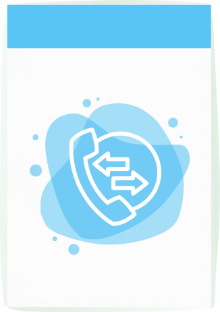 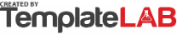 PARENT CALL LOGPARENT CALL LOGPARENT CALL LOGPARENT CALL LOGPARENT CALL LOGTYPEPHONE NUMBERDATE, TIME
DURATIONCONTACT PERSON
RELATIONSTUDENT, CLASSDISCUSSION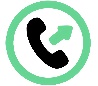 555 1253 2545 222Oct 10, 2023Margaret StevensonBlake StevensonIncident or injury in the classroom to inform her of what happened.555 1253 2545 22211:20 (10min)Mother102Incident or injury in the classroom to inform her of what happened.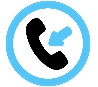 555 0000 1234 567Oct 10, 2023Joe BlackMickey BlackParent wants to  work with me to develop a cooperative strategy to help his child.555 0000 1234 56712:50 (15min)Father102Parent wants to  work with me to develop a cooperative strategy to help his child.555 6543 2100 000Oct 11, 2023Monica GreyFiona GreyHas regular contact with me about my child's conduct and performance.555 6543 2100 00007:55 (5min)Mother102Has regular contact with me about my child's conduct and performance.© TemplateLab.com 